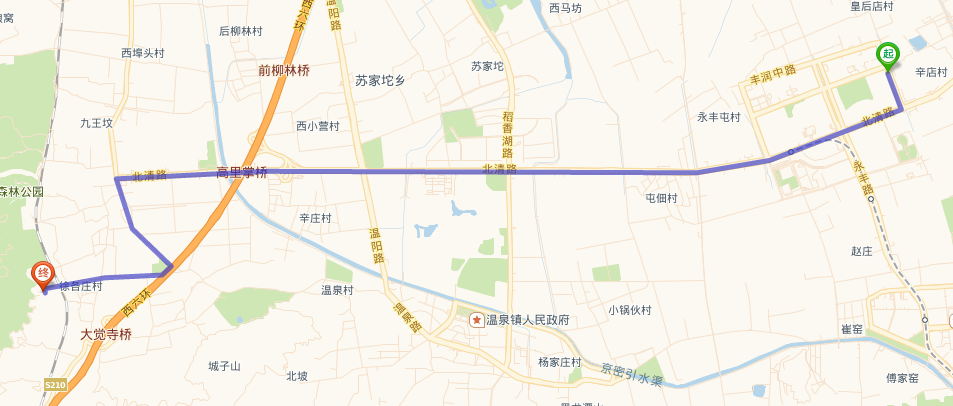 北清路至大觉寺